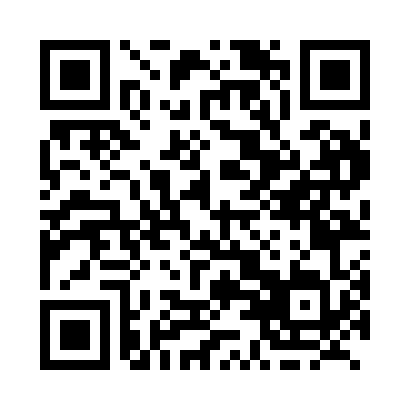 Prayer times for Shearer Dale, British Columbia, CanadaMon 1 Jul 2024 - Wed 31 Jul 2024High Latitude Method: Angle Based RulePrayer Calculation Method: Islamic Society of North AmericaAsar Calculation Method: HanafiPrayer times provided by https://www.salahtimes.comDateDayFajrSunriseDhuhrAsrMaghribIsha1Mon2:424:191:046:529:4911:272Tue2:424:201:056:519:4911:273Wed2:434:211:056:519:4811:264Thu2:434:221:056:519:4811:265Fri2:444:231:056:519:4711:266Sat2:454:241:056:509:4611:267Sun2:454:251:056:509:4511:258Mon2:464:261:066:509:4411:259Tue2:474:281:066:499:4311:2410Wed2:474:291:066:499:4211:2411Thu2:484:301:066:489:4111:2312Fri2:494:321:066:489:4011:2313Sat2:504:331:066:479:3911:2214Sun2:504:351:066:479:3711:2215Mon2:514:361:066:469:3611:2116Tue2:524:381:076:459:3511:2017Wed2:534:391:076:459:3311:2018Thu2:544:411:076:449:3211:1919Fri2:544:421:076:439:3011:1820Sat2:554:441:076:429:2911:1821Sun2:564:461:076:419:2711:1722Mon2:574:471:076:419:2511:1623Tue2:584:491:076:409:2411:1524Wed2:594:511:076:399:2211:1425Thu3:004:531:076:389:2011:1326Fri3:004:541:076:379:1811:1227Sat3:014:561:076:369:1711:1128Sun3:024:581:076:359:1511:1129Mon3:035:001:076:339:1311:1030Tue3:045:021:076:329:1111:0931Wed3:055:041:076:319:0911:08